Witam Rodziców oraz Słoneczka . Wszystkiego najlepszego dużo zdrówka dla wszystkich Mam  .Temat Dnia : Moja mama Propozycja dla rodziców 1 propozycja Wysłuchanie wiersza S. Grabowskiego ,, Nie jesteś sam ,, .Mama biega po pokojach Ze ścierką , z odkurzaczem , z froterką .A ja siedzę szczęśliwa w pokoju , gdzie lalka Rozalka ,Zeszyty do pierwszej klasy , atlasy .Rozmowa na temat wiersza . - Co robi mama ? - Gdzie jest dziewczynka ?2 propozycja ; dzieci czytają rodzicom .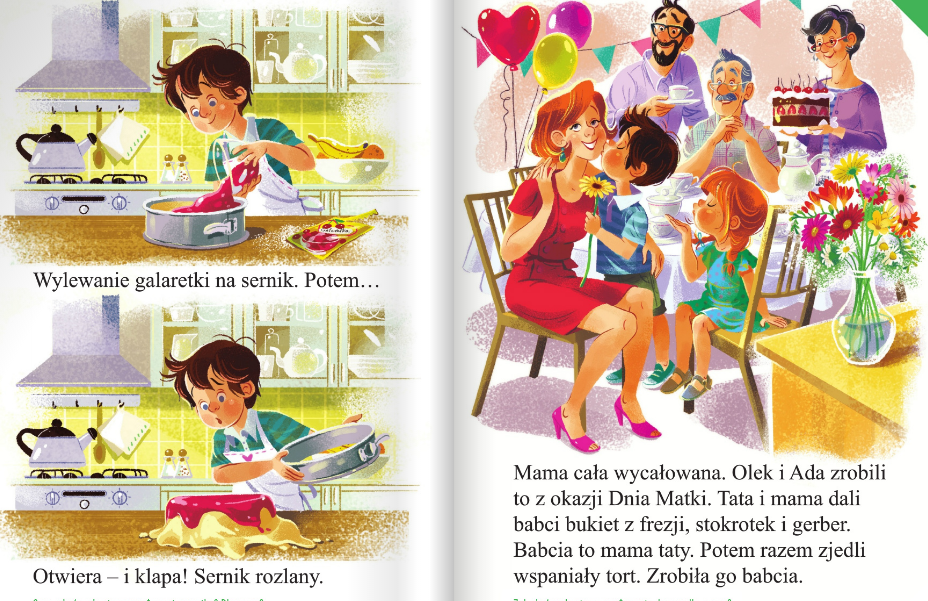 3 propozycja Praca plastyczna ,, Kwiat  ,, . Wycinamy kwiaty i sklejamy . Do środka wsadzamy rurkę – słomkę .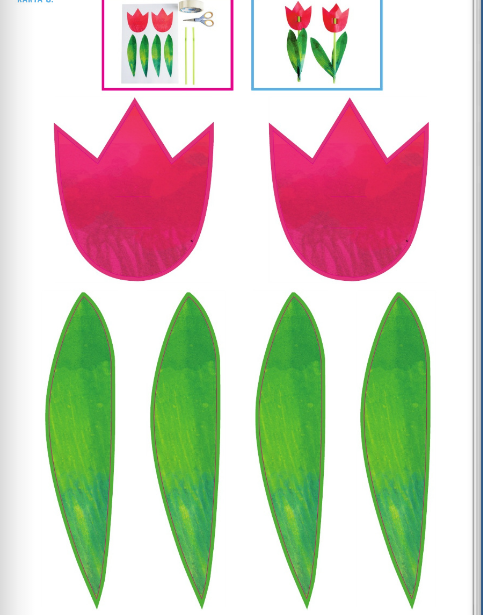 Składamy Mamie życzenie oraz wręczamy kwiatka .